Go tohttps://blog.ons.gov.uk/2020/03/27/understanding-our-changing-population-statistics-that-count/ActivityRead the above blog by Liz McKeown, ONS Director of Public Policy Analysis, answer the following questions.Why is it important for the ONS to research and publish population statistics?What is projected for 2031?What exactly do the ONS say we can learn from the past?Click the last link in the blog titled Our population – Where are we? How did we get here? Where are we going? And go to section 2 Births and Deaths since 1901.https://www.ons.gov.uk/peoplepopulationandcommunity/populationandmigration/populationestimates/articles/ourpopulationwherearewehowdidwegetherewherearewegoing/2020-03-27 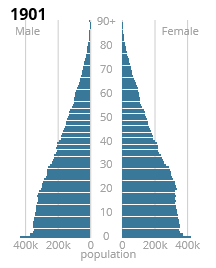 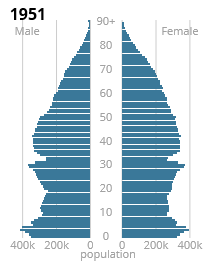 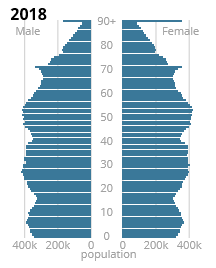 Write one sentence of description for each of the three UK population pyramids. Describe how the UK population has changed over 117 years.Click on the green box titled .csv and download the data. Practice drawing a population pyramid for one of these three dates.Jump to Figure 5. What has happened to life expectancy in the UK and why?Go to section 3 Migration.What does most migration ‘tend to be’ and what are the reasons listed for it?Jump to Figure 8. Describe the long term pattern of international migration, to and from the UK from 1964 to 2018. The slideshow under the graphic is an excellent explanation.Lesson ideas for geography teachers to share: Our population